Anuncio de adjudicación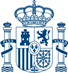 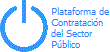 Número de Expediente 2018/00004181WPublicado en la Plataforma de Contratación del Sector Público el 15-02-2021 a las 13:33 horas.Contrato Sujeto a regulación armonizada NoDirectiva de aplicación Directiva 2014/24/EU - sobre Contratación PúblicaEntidad AdjudicadoraAlcaldia del Ayuntamiento de TíasTipo de Administración Administración Local Actividad Principal 22 - Servicios de Carácter GeneralTipo de Entidad Adjudicadora Órgano de Contratación Perfil del Contratantehttps://contrataciondelestado.es/wps/poc?uri=deeplink:perfilContratante&idBp=KJgxKdyr4PMQK2TEf     XGy%2BA%3D%3DDirección PostalLibertad, 50(35572) Tías España ES70ContactoCorreo Electrónico thernandez@ayuntamientodetias.es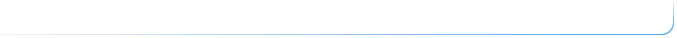 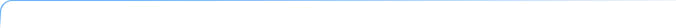 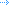 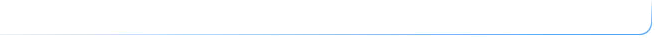 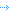 Nº Lote: 1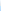 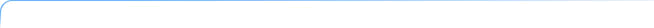 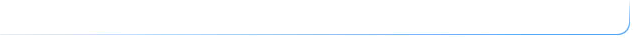 ID 0000006260138 | UUID 2021-594699 | SELLO DE TIEMPO Fechalun, 15 feb 2021 13:33:32:717 CET N.Serie 22985241943336905256899628483291138728 Autoridad 4: C=ES,O=FÁBRICA NACIONAL DE MONEDA Y TIMBRE-REAL CASA DE LA MONEDA,OU=CERES,2.5.4.97=VATES-Q2826004J,CN=AUTORIDAD DE SELLADO DE TIEMPO FNMT-RCM - TSU 2016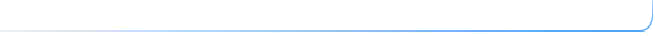 